        Tema sanger på Alvene i november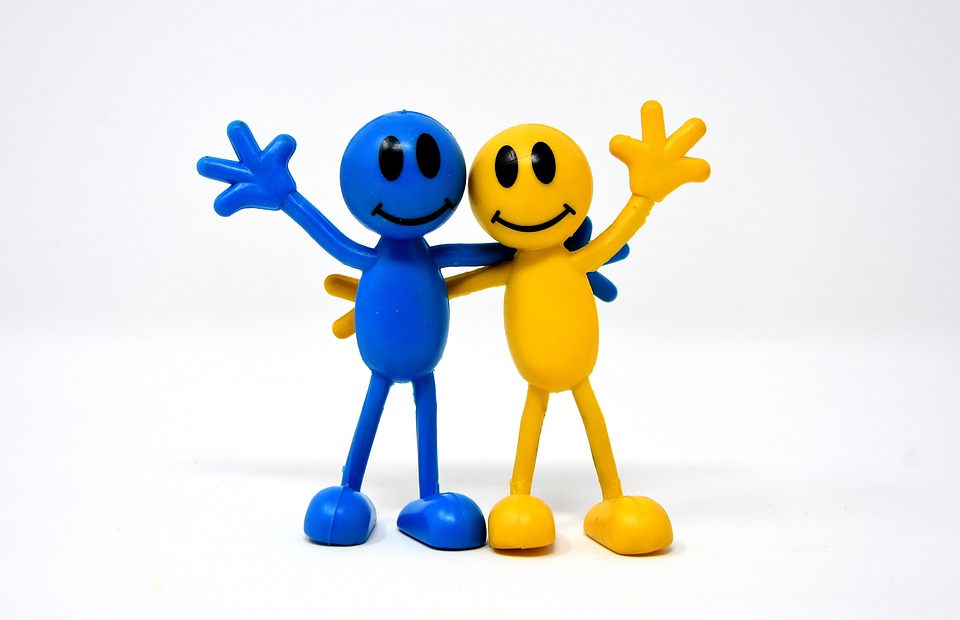 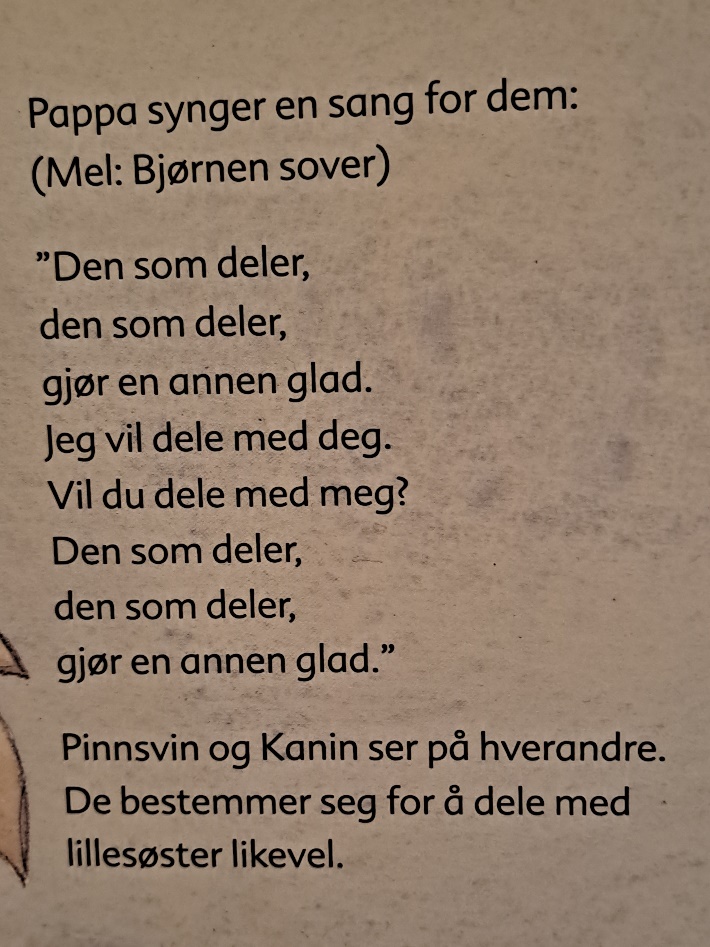 Skal vi være venner?Musikkvideo: https://www.youtube.com/watch?v=ZkifxmQXibo Skal vi være venner, skal vi leke sammen du og jeg? Det å gå alene- Det er så kjedelig, syns jeg. Kan vi være venner, kan vi leke sammen du og jeg Kom og rekk meg hånden, så går vi sammen på vår vei. Å være venner, å holde hender, det er sånn at du kjenner det gjør godt!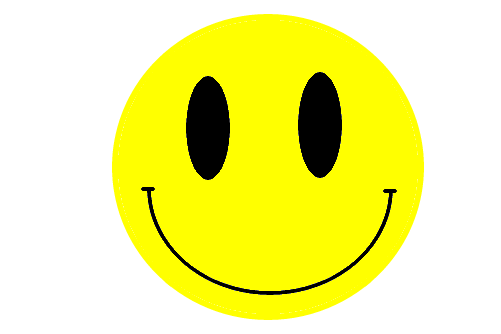 Jeg blir så glad når jeg ser deg Jeg blir så glad når jeg ser deg, Jeg blir så glad når jeg ser deg, Jeg blir så glad når jeg ser deg! Jeg blir så glad, så glad, så glad når jeg ser DEG Og DEG og DEG og Deg.......Du har noe ingen andre har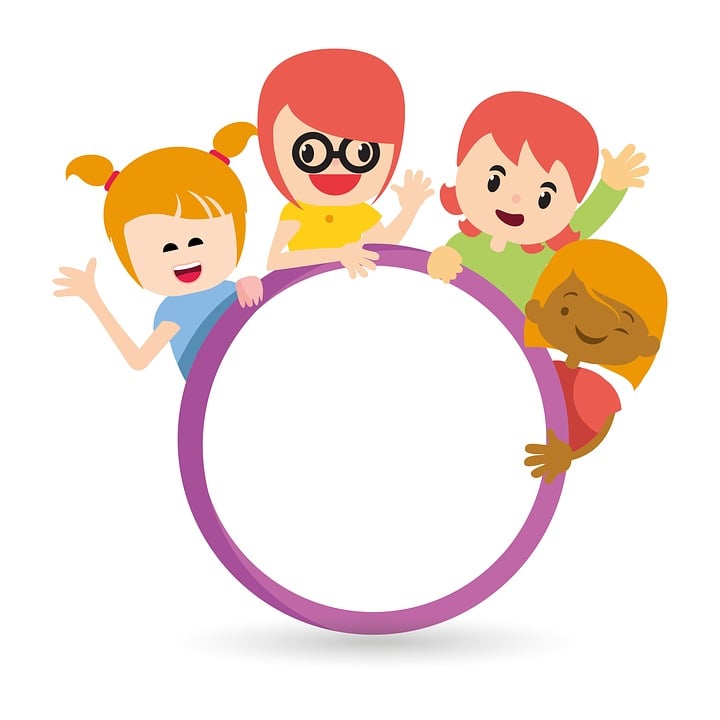  Du har noe ingen andre har Ingen er som deg Du kan mye, har litt av hvert og lære meg Glad for at jeg møtte deg!